誠に勝手ながら、本日は臨時休業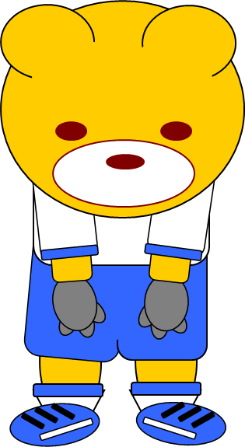 いたします。